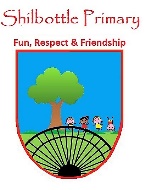 00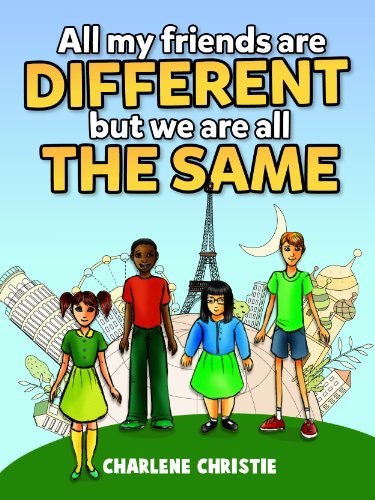 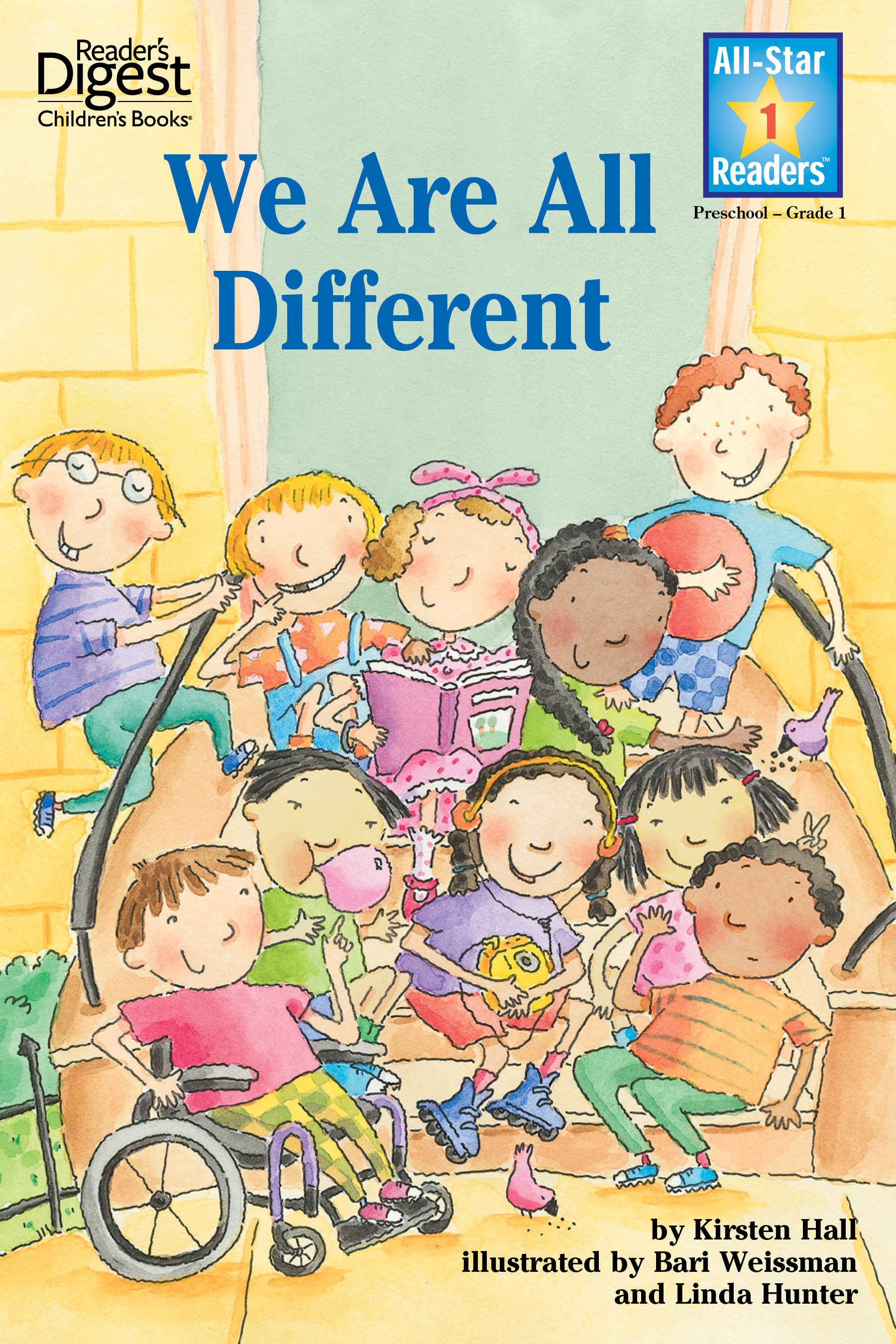 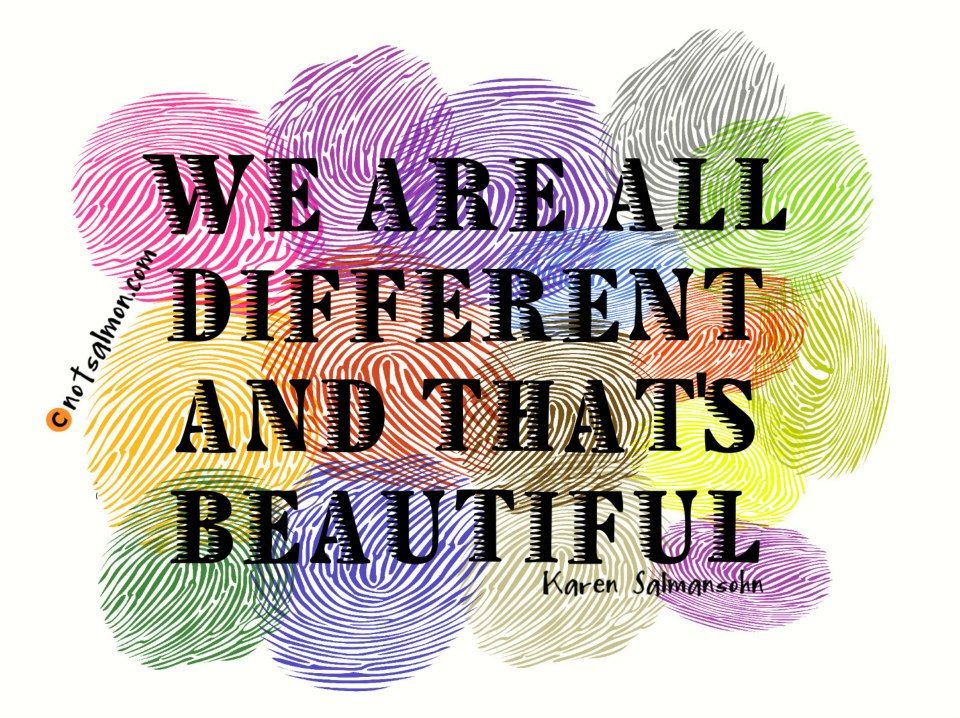 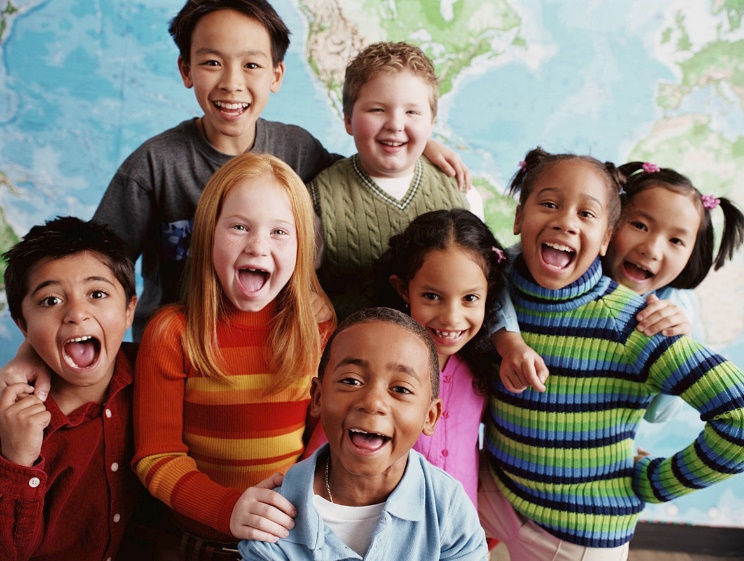 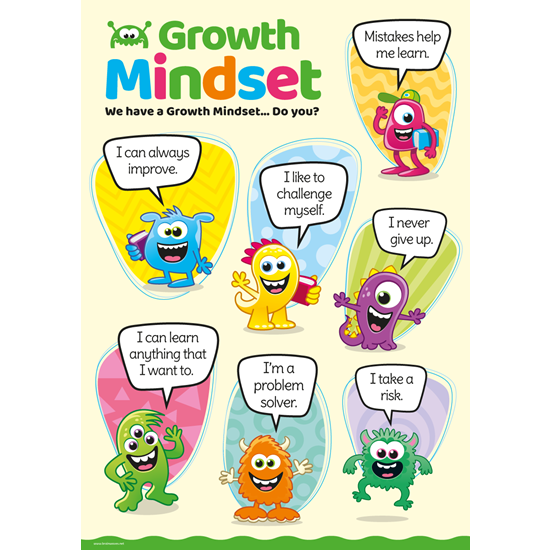 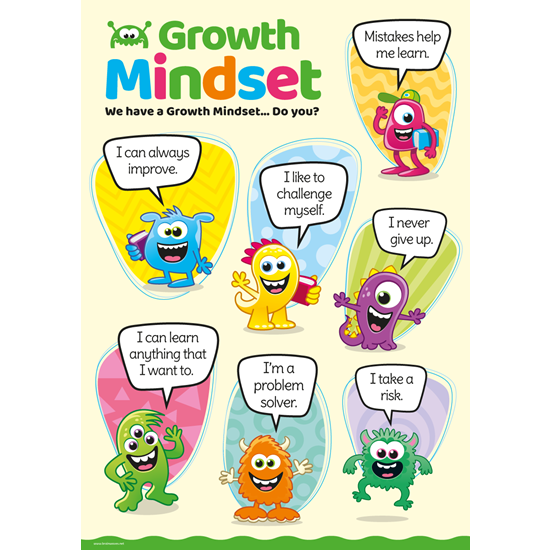 VocabularyMeaningbullyTo keep picking on someone because you think you’re better than them.differentNot the same as each other. groupA number of people that are classed together. habitSomething that a person does that is hard to give up. hobbyAn activity done in your spare time for pleasure. intentThe aim or goal of somebodies actions.mockTease or laugh at someone in a nasty way.similarSomething that is alike or the same.